DETECTION OF CAUSAL AGENT OF FOWL CHOLERA FROM DEAD LAYER BIRDS OF CHITTAGONG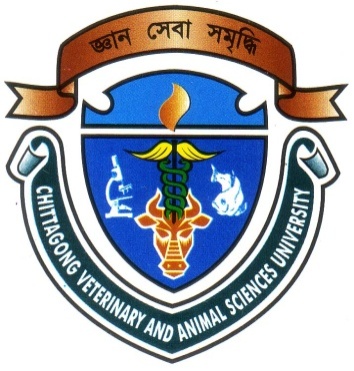 This report is submitted by:Roll No: 08/03Reg. No: 346Intern ID: A-02Session: 2007-2008This clinical report is presented for the fulfillment of the degree of Doctor of Veterinary Medicine (DVM) Chittagong Veterinary and Animal Sciences UniversityKhulshi, Chittagong-4202March-2014DETECTION OF CAUSAL AGENT OF FOWL CHOLERA FROM DEAD LAYER BIRDS OF CHITTAGONG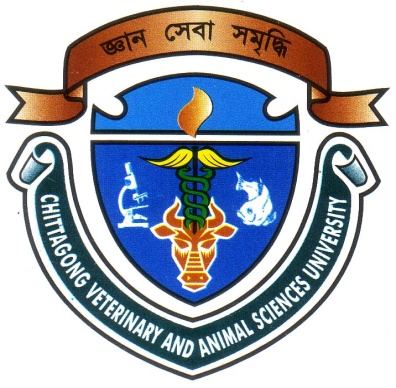 This clinical report is submitted as per approved style and contentChittagong Veterinary and Animal Sciences UniversityKhulshi, Chittagong-4202March-2014CONTENTSTABLE AND FIGURE CONTENTSTABLESFIGURESDETECTION OF CAUSAL AGENT OF FOWL CHOLERA FROM DEAD LAYER BIRDS OF CHITTAGONGABSTRACTThe study was conducted to know the prevalence of fowl cholera in commercial layer farm in Chittagong. It was carried out from 7 July, 2013 to 31 July 2013. In this short time study (25 days) period, 30 chickens were examined of which 3 was tentatively diagnosed as fowl cholera on the basis of thorough clinical inspection and postmortem investigation. Then samples were collected from fowl cholera suspected birds and laboratory test was done. The prevalence of fowl cholera was determined on the basis of postmortem examination and observation of bipolar organisms under microscope after Giemsa staining. The apparent prevalence of fowl cholera in commercial layer farm in Chittagong is 10%. The prevalence of fowl cholera affected farm is 12.5% and the true prevalence of fowl cholera is 0.029%. However, because of small sample size this prevalence is not statistically significant. The variation of fowl cholera infection in different farms is due to age, rearing system and hygienic measurement e.g. Presence of footbath, watering, drainage facility and presence of trees and bushes.Keywords: Prevalence, Fowl cholera, postmortem examination, Giemsa stain, statistically significant.i…………………………  Signature of Author  Jinnat FerdousRoll No: 08/03   Reg.No:346  Session: 2007-2008                                …………………………Signature of SupervisorProf. Dr. M. A. Matin ProdhanHeadDepartment of Medicine & SurgeryChittagong Veterinary and Animal Sciences UniversityChapter No.Name of ChapterTitlesSub-titlesPage No.CHAPTER IIntroduction1-3CHAPTER IIReview of Literature2.1 Etiology4CHAPTER IIReview of Literature2.2 Morphology4-5CHAPTER IIReview of Literature2.3 History5CHAPTER IIReview of Literature2.4 Antigenic nature5-6CHAPTER IIReview of Literature2.5 Pathogenicity6-7CHAPTER IIReview of Literature2.6 Epidemiology7-9CHAPTER IIReview of Literature2.7 Disease2.7.1 Clinical findings10CHAPTER IIReview of Literature2.7 Disease2.7.2 Lesions10-11CHAPTER IIReview of Literature2.8 Diagnostic methods11-12CHAPTER IIReview of Literature2.9 Public health implications12-13CHAPTER IIReview of Literature2.10 Treatment13CHAPTER IIReview of Literature2.11 Methods of prevention & control13-14CHAPTER IIIMaterials & Methods3.1 Study duration15CHAPTER IIIMaterials & Methods3.2 Study Population15CHAPTER IIIMaterials & Methods3.3 Case definition15CHAPTER IIIMaterials & Methods3.4 Method of study15-16CHAPTER IIIMaterials & Methods3.5 Microscopic examination of collected sample16CHAPTER IIIMaterials & Methods3.6 Prevalence calculation16CHAPTER IIIImage gallery17CHAPTER IVResults & DiscussionApparent prevalence of fowl cholera18CHAPTER IVResults & DiscussionTrue prevalence of fowl cholera18-20CHAPTER IVResults & DiscussionLimitations of study20CHAPTER VConclusion21CHAPTER VIAcknowledgement22CHAPTER VIIReferences23-34Annex35Table No.Name of TablesPage No.01Characteristics used for identification of subspecies of Pasteurella multocida1202Population data1803Postmortem & laboratory examination1804Prevalence of fowl cholera19Figure No.Name of the figuresPage No.01Postmortem of layer birds1702Multiple necrotic foci in enlarged liver1703Impression smear from liver1704Giemsa staining1705Microscopic examination of slide17